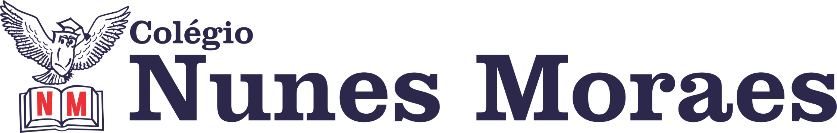 “É O ENCANTO DAS COISAS SIMPLES QUE FLORESCE A ALMA E TRANQUILIZA O CORAÇÃO.”  Feliz Quinta-Feira!1ª aula: 7:20h às 8:00h – PORTUGUÊS – PROFESSORA: TATYELLEN PAIVA1º passo: Acesse a plataforma Google Meet para assistir à revisão. Livro  Descobrindo a gramática (pág. 52 a 56).2º passo: Resolva os exercícios de revisão disponibilizado no grupo.3º passo: Atente-se à correção da atividade no Google Meet.Caso não consiga acessar o link, assista à aula a seguir:https://www.youtube.com/watch?v=6-5PQBl5OG4Durante a resolução dessas questões a professora Tatyellen vai tirar dúvidas no WhatsApp (9.9219-3687)Faça foto das atividades que você realizou e envie para coordenação Eugenia (9.9105-8116)Essa atividade será pontuada para nota.2ª aula: 8:00h às 8:40h – HISTÓRIA – PROFESSORA: ANDREÂNGELA COSTA 1º passo: Responder as questões da atividade de pesquisa. Acesse o link da atividadehttps://drive.google.com/file/d/1EIDZ70B-ZdXn_U6IHYvl5CJ7IgMG0QZ-/view?usp=sharing2º passo: Envie as fotos com as resoluções da atividade de revisão para o número privado da profª Andreângela e também para (Eugênia). 3º passo: Correção da atividade. Será disponibilizada no grupo do WhatsApp da turma.4º passo: Atividade pós-aula (contraturno escolar)Revisar os conteúdos dos capítulos:CAP. 5 – Grandes Navegações e a Revolução Comercial. CAP. 6 – Reinos africanosCAP. 7 – Povos da América espanhola.CAP. 8 - Espanhóis e ingleses na AméricaAproveite para reler os capítulos nas páginas indicadas nas questões trabalhadas na revisão.Reveja as atividades realizadas com as respectivas resoluções no LIVRO SAS E SUPLEMENTAR. Você também pode acessar o link das vídeo-aulas no site da escola. Durante a resolução dessas questões a professora AndreângelaDurante a resolução dessas questões a professora Andreângela vai tirar dúvidas no WhatsApp(9.9274-3469)Faça foto das atividades que você realizou e envie para coordenação Eugenia (9.9105-8116)Essa atividade será pontuada para nota.

Intervalo: 8:40h às 9:00h3ª aula: 9:00h às 09:40 h – PORTUGUÊS – PROFESSORA: TATYELLEN PAIVA1º passo: Acesse a plataforma Google Meet para assistir à revisão. Livro  Descobrindo a gramática (pág. 65 a 69).2º passo: Resolva os exercícios de revisão disponibilizado no grupo.3ª passo: Atente-se à correção da atividade no Google Meet.Caso não consiga acessar o link, assista às aulas a seguir:https://www.youtube.com/watch?v=yi16L_GfyjgDurante a resolução dessas questões a professoraDurante a resolução dessas questões a professora Tatyellen vai tirar dúvidas no WhatsApp (9.9219-3687)Faça foto das atividades que você realizou e envie para coordenação Eugenia (9.9105-8116)Essa atividade será pontuada para nota.4ª aula: 09:40h às 10:20h – MATEMÁTICA – PROFESSOR: DENILSON SOUSA1° passo: Organize-se com seu material, livro de matemática, caderno, caneta, lápis e borracha.  2° passo: Acompanhe a videoaula com o professor Denilson Sousa.  Assista a aula no seguinte link:https://youtu.be/fBr4-TogrkI(28 min.)3° passo: Copie em seu caderno as questões que o professor Denilson resolveu na videoaula. Estude a solução das questões feitas hoje. Durante a resolução dessas questões o professor Denilson vai tirar dúvidas no grupo de WhatsApp da salaDurante a resolução dessas questões o professor Denilson vai tirar dúvidas no WhatsApp (9.9165-2921)Faça foto das atividades que você realizou e envie para coordenação Eugenia (9.9105-8116)Essa atividade será pontuada para nota.PARABÉNS POR SUA DEDICAÇÃO!